    桃園市進出口商業同業公會 函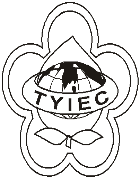          Taoyuan Importers & Exporters Chamber of Commerce桃園市桃園區中正路1249號5樓之4           TEL:886-3-316-4346   886-3-325-3781   FAX:886-3-355-9651ie325@ms19.hinet.net     www.taoyuanproduct.org受 文 者：各相關會員發文日期：中華民國110年8月23日發文字號：桃貿豐字第110296號附    件：隨文主   旨：檢送「110年度加工食品輸美法規暨查廠實務業者說明會」簡章乙份，請查照。說   明：     ㄧ、依據財團法人中央畜產會110年8月17日中畜驗字第1100080288A號函辦理。     二、為使有意輸銷加工食品至美國之業者對於美方相關規範及美國FDA來臺查驗重點要求有更明確的瞭解，以順暢業者外銷作業及後續查廠配合，考量COVID-19疫情情況，特以視訊會議方式辦理本次說明會，名額有限，敬請各會員廠商儘速報名以免向偶。  理事長  簡 文 豐